EKONOMİ VE FİNANS TEZLİ/TEZSİZ YÜKSEK LİSANS PROGRAMI 
ADAY BAŞVURU FORMUKİMLİK BİLGİLERİADI SOYADI:	CİNSİYETİ:DOĞUM TARİHİ - YERİ :	T.C. KİMLİK/PASAPORT NO:İLETİŞİM BİLGİLERİTEL İŞ:	TEL CEP: 
E-POSTA:İL:	İLÇE: 
ADRES:ÖĞRENİM BİLGİLERİMEZUN OLDUĞU ÜNİVERSİTE:FAKÜLTE:	BÖLÜM:GİRİŞ TARİHİ:	MEZUNİYET TARİHİ:MEZUNİYET DERECESİ/NOTU: ALES (Bu alan zorunlu değildir.) GİRİŞ TARİHİ :PUAN:	PUAN TÜRÜ: 
KARİYER BİLGİLERİÇALIŞTIĞI KURUM:	GÖREVİ: 
GÖREVDE BULUNMA SÜRENİZ:ERKEK ADAYLAR İÇİN ASKERLİK DURUMUKAYITLI OLDUĞU ASKERLİK ŞUBESİ:ASKERLİK DURUMU:	ERTELEME BİTİŞ TARİHİ:İMZA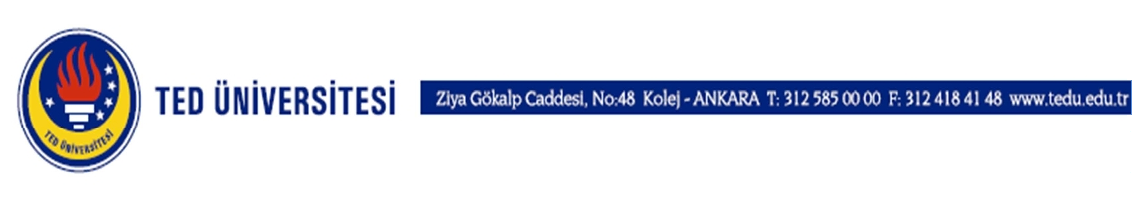 RESİM      (İSTENİRSE)